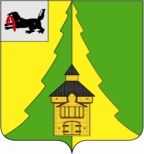 АДМИНИСТРАЦИЯ  НИЖНЕИЛИМСКОГО  МУНИЦИПАЛЬНОГО  РАЙОНАМесто проведения: 
г. Железногорск-Илимский
здание администрации района, зал заседаний, 2 этаж
28 марта  2023 года
время: 15.00 час.ПОВЕСТКА
Координационного совета по социально-значимым заболеваниям при администрации Нижнеилимского района
         Для рассмотрения вопросов необходимо представить информацию в письменном виде за день до заседания Координационного совета в каб. 226 (Муковоз Е.О.) администрации района  или направить по эл.почте: e.valckovich2016@yandex.ru).Заместитель мэра района 
по социальной политике                                                                  Т.К. ПироговаЕ.О. Муковоз(39566) 3-02-06№ п/пвремяНаименование вопросадокладчик1.15.00 – 15.20О демографической ситуации на территории Нижнеилимского районаОтдел ЗАГС по Нижнеилимскому району2.15.20 – 15.40 Об итогах реализации в 2022 году мероприятий по профилактике и снижению числа абортов. Об эффективности реализации программы по профилактике   младенческой смертности  на территории Нижнеилимского районаОГБУЗ «Железногорская районная больница»315.40 – 15.55Об эпидемиологической ситуации и организации работы по профилактике социальнозначимых инфекционных заболеваний натерритории  Нижнеилимского муниципального районаОГБУЗ «Железногорская районная больница»Территориальный отдел Управления Роспотребнадзора в Нижнеилимском районеФилиал ФБУЗ «Центр гигиены и эпидемиологии в Иркутской области» в г.Усть-Куте, Усть-Кутском, Казачинско-Ленском, Киренском и Нижнеилимском районах4.15.55 – 16.15О проводимых мероприятиях по укреплению здоровья населения, существенному снижению уровня социально значимых заболеваний, созданию условий и формированию мотивации для ведения здорового образа жизниОГБУЗ «Железногорская районная больница», ОКСДМ, Департамент образования, учреждения культуры, спорта5.16.15 – 16.35Организация проведения профилактических и противоэпидемических мероприятий по кори в медицинских и образовательных учреждениях Нижнеилимского районаОГБУЗ «Железногорская районная больница»Департамент образования6.16.35-16.50Разное